OBJETOASPECTOS IMPORTANTESDETALLE SOLICITUD – TABLA ITEMSCONSULTAS, ACLARACIONES Y PRORRÓGASCONTENIDO Y FORMA DE PRESENTAR LAS PROPUESTASCOTIZACIÓN DE LA PROPUESTAPara hacer efectivo el cobro de las facturas deberán presentar en el Departamento de Contaduría los certificados de BPS y DGI vigentes.COMPARACIÓN DE OFERTASAlgunos de los criterios que puede utilizar la Administración, a los efectos de comparar las ofertas, son:CalidadRazones técnicas o terapéuticasPrecioPresentación o capacidad de presentaciónPlazo de EntregaAntecedentes de la empresa con la Administración y en plazaGarantíaADJUDICACIÓNSe verificará en el RUPE la inscripción de los oferentes en dicho Registro, así como la información que sobre el mismo se encuentre registrada, la ausencia de elementos que inhiban su contratación y la existencia de sanciones según corresponda.A efectos de la adjudicación, el oferente que resulte seleccionado, deberá haber adquirido el estado de “ACTIVO” en el RUPE, tal como surge de la Guía para Proveedores del RUPE, a la cual podrá accederse en www.comprasestatales.gub.uy bajo en menú Proveedores/RUPE/Manuales y videos.Si al momento de la adjudicación, el proveedor que resulte adjudicatario no hubiese adquirido el estado “ACTIVO” en RUPE, se le otorgará un plazo de 2 días hábiles contados a partir del día siguiente a la notificación de la adjudicación, a fin de que el mismo adquiera dicho estado, bajo apercibimiento de adjudicar este llamado al siguiente mejor oferente en caso de no cumplirse este requerimiento en el plazo mencionado.La Administración está facultada para:No adjudicar algún ítem.Dividir la adjudicación, por razones fundadas, entre varios proponentes, así como aumentar o disminuir razonablemente las cantidades licitadas.Rechazar una oferta debido a los antecedentes de los oferentes, relacionados con la conducta comercial asumida en el cumplimiento de contrataciones con la misma y, con otros organismos estatales.Adjudicar a la o las ofertas que considere más convenientes para sus intereses y a las necesidades del servicio, aunque no sea la de menor precio y también de rechazar a su exclusivo juicio, la totalidad de las ofertas. NOTA: La D.N.A.A.S.S. podrá determinar que no se adjudicara a empresas que presenten antecedentes de incumplimiento inscriptos en el R.U.P.ECARACTERISTICAS TÉCNICAS Y DE CALIDADLos artículos ofrecidos deberán cumplir con las características propias de los mismos.-Al momento de la entrega, en caso de que el mismo no se ajuste a lo pactado o se encuentre en mal estado será rechazado, debiendo ser remplazado por cuenta del proveedor dentro del plazo de 10 días hábiles si la mercadería es adquirida en plaza, o 30 días hábiles si proviene del exterior, sin perjuicio de la aplicación de las multas que correspondan.-Si vencido dicho plazo el proveedor no  hubiese hecho la sustitución correspondiente ni justificado, a satisfacción de la Administración, la demora originada, perderá la garantía de fiel cumplimiento de contrato, sin perjuicio de las acciones legales pertinentes.-MULTASEn el caso de que el adjudicatario no cumpliere con alguna de las condiciones estipuladas en este pliego, será pasible del cobro de multa.La multa será hasta un 30% (treinta por ciento) de la factura y se aplicará, en caso de incumplimientos en los plazos o mala prestación del servicio o calidad del bien.Los montos correspondientes a las multas, serán descontados de las facturas pendientes de pago. En caso contrario se notificará de las mismas al adjudicatario, otorgándosele plazo para su pago.  Asimismo, se establece la mora automática para todas las obligaciones a cargo del adjudicatario. Excedido los 30 días corridos de la notificación, la Administración podrá declarar rescindido el contrato, con la consiguiente pérdida de garantía de cumplimiento de contrato, sin perjuicio de que la Administración tome otras medidas, tales como la exclusión del Registro de Proveedores del Estado u otras acciones legales que se consideren.-EXENCIÓN DE RESPONSABILIDADLa Administración podrá desistir del llamado en cualquier etapa de su realización o podrá desestimar todas las ofertas. Ninguna de estas decisiones generará derecho alguno a los oferentes de reclamar gastos, honorarios o indemnizaciones por daños y perjuicios, ni por ningún otro concepto.-D.N.S.P. 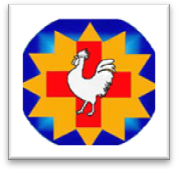 Hospital PolicialServicio de Higiene AmbientalDocumento Descriptivo:Contratación de Servicio de Aromatización de la Dirección Nacional de Asuntos Sociales para el Hospital Policial.Of. Ppal. (PE)(CP) Lic. Carina BOSCHIEROOf. Ppal. (SP)(CP) Lic. Mónica RAMOSMontevideo, Mayo 2016Objeto:  “Contratación de un Servicio de  Aromatización de la D.N.S.P., para el Hospital Policial acorde a los requisitos detallados en los capítulos correspondientes”.PARTE I.- 	GENERALIDADESAPERTURA DE OFERTAS (Datos descriptos en el P.P.C)LA PRESENTACION DE LAS PROPUESTAS TECNICAS SE  REALIZARA PERSONALMENTE Y SOLO HASTA LA HORA DE LA APERTURA (En lugar y fecha fijos por el Dpto. de Logística y Aprovisionamiento).DICHA PROPUESTA, ACOMPAÑARÁ A LA OFERTA ECONOMICA, EN SOBRE SEPARADO DE LA MISMA.A TALES EFECTOS LA DNAASS EXTENDERA UN COMPROBANTE DE PRESENTACION DE LAS MISMAS, EL QUE FORMARA PARTE DE LA OFERTA. 2.0.-	DESCRIPCIÓN2.01.-	Objeto2.02.-	Condiciones generales2.03.-   Ambito de aplicación2.04.-	Gestión Tecnico- Legal.2.05.-	Tiempos de Ejecución.2.06.-  De los Aromatizadores y Fragancias.2.07.-	Entrega y Colocación de los Aromatizadores.2.08.-	Garantías2.09.- Cotización2.10.- Adjudicación2.11.- Confidencialidad.2.12.- Anexos.2.01.-	OBJETO Las presentes especificaciones se aplican como criterios para la selección y adjudicación del servicio  a ser contratado para la aromatización del Hospital Policial de la D.N.S.P.-  A.-	Las presentes especificaciones se aplicarán como criterios  para la selección y  adjudicación de las ofertas:1.-	La provisión de: “Un Servicio de Aromatización del Hospital Policial de la D.N.S.P.2.-	La puesta en marcha se efectivizará a partir de la adjudicación y notificación del oferente, de acuerdo al periodo contratado (24 Meses) con opción de prorroga previamente definidas en la Licitación Pública.-  3.-	El servicio y tareas a efectuar en el Hospital Policial será intrahospitalario, con personal perteneciente a la empresa adjudicataria.El servicio contratado cumplirá funciones operativas dentro de la planta física del Hospital Policial en Montevideo, Bvar. José Batlle y Ordóñez 3574.2.02.-	CONDICIONES GENERALESLa provisión del Servicio de Aromatización del Hospital Policial, será previamente definida por la Institución.-El Servicio de Higiene Ambiental será el responsable de controlar e informar sobre el correcto desempeño del Servicio contratado.-A.- DISPOSICIONES VIGENTESDebe contar con las habilitaciones correspondientes según exija las normativas       vigentes.B.-	COMUNICACIONES-1.-	Toda aclaración y/o consulta sobre las competencias técnicas del servicio solicitado, se realizará mediante comunicación con el Servicio de Higiene Ambiental.- 2.03.-	AMBITO DE APLICACIONA.-	A los efectos de adjudicación del Servicio objeto del presente pliego, será en las áreas previamente definidas por el Servicio de Higiene Ambiental, podrá cambiar de ser necesario los lugares de los dispositivos con el fin de mejorar el medio hospitalario.B.-	Queda excluido a efectos de este contrato las áreas externas al Hospital.2.04.- GESTION TECNICO-LEGALLa empresa adjudicataria cumplirá la legislación y/o normas en vigencia, que estén publicadas o se publiquen durante la duración del contrato.2.05.- TIEMPO DE EJECUCIONLa modalidad de la prestación del servicio  contratado  establece un periodo de 24 meses a partir de la fecha de adjudicación, con opción a prorroga por un año.- 2.06.- DE LOS AROMATIZADORES Y FRAGANCIASEl adjudicatario del servicio suministrará según las necesidades el número de69 (sesenta y nueve) aromatizadores. Estos serán: digitales de amplia programación. Se debe de poder programar: día  y horario de trabajo y frecuencia de disparos.Preferentemente de color blanco. El funcionamiento deberá ser a pila AA.Deberá poseer sistema anti vandalismo cuidando la estética del equipo. De las fragancias: tendrán que ser altamente concentradas, tendrán que tener un rendimiento máximo de 3000 disparos. La Empresa oferente deberá contar con una variedad de un mínimo de 5 o mas fragancias.2.07.- ENTREGA, COLOCACION Y REPOSICION DE LOS AROMATIZADORESLa empresa contratada deberá  colocar los aromatizadores estando presente personal del Servicio de Higiene Ambiental (Encargado de Turno o Jefas).El horario de colocación se coordinará con la empresa adjudicataria, dentro de los horarios de la mañana entre las 08:00  y las 12:00. Dicho horario que en caso de ser modificado por la empresa adjudicataria o por la Institución deberá ser coordinado previamente.En el caso de ser necesario reubicar los equipos, la Empresa deberá dejar en condiciones el estado la pared, reparando los daños provocados por los tacos fisher que se utilizan para dicha colocación.La ubicación de los equipos son descriptos en el ANEXO N°1.Durante la reposición de las fragancias se utilizará una planilla de control. Ver ANEXO N° 2.2.08.- GARANTÍAS	En la oferta técnica el licitador expondrá todos los aspectos relativos al modo de gestión  que estime conveniente para argumentar la garantía de continuidad y capacidad en la prestación del Servicio tanto en lo que respecta a los equipos y las fragancias.2.09.- COTIZACIÓNSe cotizará por la colocación de 69 aromatizadores con opción a cinco (5) extras incluidos en el servicio, con la finalidad de colocar en algún área que habilite la DNSP. La empresa estará a  cargo del mantenimiento integral de los equipos y en calidad de comodato.2.10.- ADJUDICACIONSe realizará una vez realizado el acto de apertura de ofertas en un cuadro comparativo de precios con las cantidades ofrecidas por cada firma y los precios unitarios cotizados. Deberá presentar las muestras correspondientes tanto en equipos como en fragancias.Las bonificaciones y descuentos deberán estar reflejados exclusivamente en el precio.El precio que se tendrá en cuenta es el precio final.La Institución se reserva el derecho de rechazar una propuesta por falta de información suficiente o solicitar información complementaria con el fin de emitir un juicio fundado.	Si las ofertas del proveedor : A- No cubrieran las cantidades previstasB- Se consideran ofertas similares por ser su diferencia menor o igual al 5% (Art. 55 del TOCAF). Los oferentes que se encuentren dentro de la diferencia de precios mencionada se llamará a mejorar la oferta. Dicha mejora se realizará por escrito, en sobre cerrado y con las mismas formalidades que para el acto de apertura originario.	2.11	CONFIDENCIALIDADA.-	El oferente y el eventual adjudicatario, se obligan a mantener la confidencialidad sobre las tareas que realiza.ANEXOSANEXO N°1 Ubicación de los equipos.SEXTO PISO:Primer Ascensor (frente a Farmacia): 1 equipo.Ascensor del medio: 1 equipo.Oncología: 1 equipo.Departamento de Enfermería: 1 equipo.QUINTO PISO:Sala de espera Sector A: 1 equipo.Ascensor del medio: 1 equipo.Ascensor Montacargas: 1 equipo.CUARTO PISO:Sala de espera Sector A: 1 equipo.Ascensor del medio: 1 equipo.Ascensor Montacargas: 1 equipo.TERCER PISO:Sala de espera CTI Pediátrico: 1 equipo.Ascensor del medio: 1 equipo.Ascensor Montacargas: 1 equipo.SEGUNDO PISO:DNSP: 1 equipo.Salón de Actos: 1 equipo.Corredor sector viejo: 3 equipos.Corredor sector nuevo: 3 equipos.Salas de espera sector nuevo: 2 equipos.Baño 2do. Ascensor: 1 equipo.Sala de espera Dirección Técnica: 1 equipo.PRIMER PISO:Salón de Actos: 3 equipos.Corredor desde C. Telefónica a Salón de Actos: 2 equipos.Baños damas: 1 equipo.Baño Hombre: 1 equipo.Corredor C.E.O.C: 1 equipo.Logística: 1 equipo.Corredor desde Certificaciones hasta Inventario: 2 equipos.Cómputos (segundo piso nuevo): 1 equipo.Montacargas: 1 equipo.Baños Nuevos: 1 equipo.Salas de espera Oficinas ( CASIM, A. Domiciliaria, etc): 2 equipos.C.E.O.C. 1 equipo.PLANTA BAJA:PARE: 2 equipos.Corredor desde PARE hasta Hall Central: 1 equipo.Hall Central: 2 equipos.Peines: 12 equiposFarmacia (adentro): 1 equipo.Baños de los Peines (afuera): 3 equipos.Sala de espera Emergencia: 1 equipo.Corredor cuarto médico de emergencia: 1 equipo.Sala de espera Pediatría: 1 equipo.Corredor interno desde Cuidados Intermedio hasta CTI: 1 equipo.Corredor técnico de la policlinicas Peine “D” en Endoscopía Digestiva: 1 equipoSUBSUELO:Frente a cabina de Contralor: 1 equipo.ORGANISMO CONTRATANTE:D.N.AA.SS.D.N.AA.SS.D.N.AA.SS.OBJETO DEL LLAMADO:SERVICIO DE AROMATIZACIÓN DE AMBIENTES (SEGÚN BASES TÉCNICAS)SERVICIO DE AROMATIZACIÓN DE AMBIENTES (SEGÚN BASES TÉCNICAS)SERVICIO DE AROMATIZACIÓN DE AMBIENTES (SEGÚN BASES TÉCNICAS)TIPO Y NUMERO DE PROCEDIMIENTO:Compra Directa Nº 28/17Compra Directa Nº 28/17Compra Directa Nº 28/17FECHA DE APERTURA:22/03/17HORA DE APERTURA:14:00CONSULTAS:Vía mail a logistica@sanidadpolicial.gub.uyTel:  1521017Vía mail a logistica@sanidadpolicial.gub.uyTel:  1521017Vía mail a logistica@sanidadpolicial.gub.uyTel:  1521017SERVICIO DE AROMATIZACIÓN DE AMBIENTES (SEGÚN BASES TÉCNICAS)CONDICION DE PAGO30 DÍASTIPO DE DOCUMENTO CONTABLEFACTURA CREDITOMANTENIMIENTO DE OFERTAMINIMO 30 DÍASPRESENTACION DE MUESTRASOBLIGATORIA - Las mismas deberán ser entregadas en el Departamento de Logística y Aprovisionamiento hasta un día antes de la fecha de apertura en el horario de 9:00 a 15:00 hrs. No se recibirán muestras el día de la Apertura de Ofertas.N° ÍtemDescripción del ítemCantidad solicitadaPresentaciónEspecificación1Servicio de Aromatización de Ambientes24MesesVer Bases TécnicasPlazo máximo para solicitar aclaraciones, consultas y/o prórrogas:Hasta 1 día antes del acto de aperturaSitio de publicación de consultas/solicitudes de prórrogawww.comprasestatales.gub.uyCanales para realizar consultas:Mail: logistica@sanidadpolicial.gub.uyTel: 1521019FORMA Y LUGARLas propuestas podrán ser presentadas personalmente en Bvar Batlle y Ordoñez 3574 en el departamento de Logística y Aprovisionamiento ubicado en el primer piso, vía fax al tel.: 2508.59.67, por correo electrónico a logistica@sanidadpolicial.gub.uy o mediante el ingreso de las mismas en el sitio web de Compras Estatales: www.comprasestatales.gub.uyNota: Consultas sobre Ingreso de Ofertas en el SICE en línea a través del (+598) 2604 5360 de lunes a domingo de 8:00 a 21:00 hs. CONTENIDO ESPECIFICOLos oferentes están obligados a presentar toda la información que sea necesaria para evaluar sus ofertas en cumplimiento de los requerimientos exigidos. La ausencia de información referida al cumplimiento de un requerimiento podrá ser considerada como “no cumple dicho requerimiento”, no dando lugar a reclamación alguna por parte del oferente.CLAUSULAS ABUSIVASLas que exoneren o limiten la responsabilidad del Proveedor por vicios de cualquier naturaleza de los productos.Las que impliquen la renuncia de los derechos de la Administración.Las que autoricen al Proveedor a modificar los términos de este Pliego.La cláusula resolutoria pactada exclusivamente a favor del Proveedor.Las que viole la obligación de actuar de buena fe.Salvo indicación en contrario formulada en la oferta, se entiende que ésta se ajusta a las condiciones contenidas en los pliegos de condiciones y que el proponente queda comprometido al total cumplimiento de éstos.CERTIFICADOSNO SE REQUIEREMUESTRA Y/O VISITAOBLIGATORIAINSCRIPCIÓN EN EL RUPEEl oferente deberá estar registrado en el Registro Único de Proveedores del Estado (RUPE), conforme a lo dispuesto por el Decreto del Poder Ejecutivo Nº 155/013 de 21 de Mayo de 2013. Los estados admitidos para aceptar ofertas de proveedores son: EN INGRESO, EN INGRESO (SIIF) y ACTIVO.MONEDAPesos uruguayosIMPUESTOSLos precios se cotizarán con y sin impuestos, valor unitario. En caso que la información referente a los impuestos incluidos o no en el precio no surja de la propuesta, se considerará que el precio cotizado incluye todos los impuestos.DISCREPANCIASAnte discrepancias entre los precios cotizado por el oferente en la oferta económica del sitio web de Compras y Contrataciones Estatales, y la oferta ingresada como archivo adjunto en dicho sitio, se le dará valor al primero.ACTUALIZACIÓN DE PRECIOSPrecio firme y sin ajuste durante el primer año de contrato, al segundo se deberá ajustar por IPC.. (Índice de Precios al Consumidor) publicado por el Instituto de Estadísticas, entre el cierre del mes anterior al vencimiento del plazo de mantenimiento de oferta y el cierre del mes anterior a la emisión de la orden de compra. Establecer plazo de ajuste, si es mensual, bimensual, semestral, etc OBSERVACIONESLos precios y cotizaciones deberán ser inequívocamente asociables (corresponder) con el ítem ofertado. Cualquier incongruencia al respecto podrá dar lugar a la descalificación de la oferta.La cotización implica que el oferente entregará la mercadería adquirida en el depósito que el comprador indique, incluyendo en dicho precio todos los gastos que ello implique.DOCUMENTO DESCRIPTIVOCódigoH.A./002.04/03DOCUMENTO DESCRIPTIVORevisiónMayo/2016			ANEXO 3ANEXO 3DIRECCION NACIONAL DE SANIDAD POLICIAL DIRECCION NACIONAL DE SANIDAD POLICIAL DIRECCION NACIONAL DE SANIDAD POLICIAL PLANILLA DE CONTROL DE MANTENIMIENTO Y REPOSICIONPLANILLA DE CONTROL DE MANTENIMIENTO Y REPOSICIONPLANILLA DE CONTROL DE MANTENIMIENTO Y REPOSICIONPLANILLA DE CONTROL DE MANTENIMIENTO Y REPOSICION DE EQUIPOS DE AROMATIZACION. DE EQUIPOS DE AROMATIZACION.HOSPITAL POLICIALMES:FECHA  VISITA:DESCRIPCION DE LOS PROCEDIMIENTOS REALIZADOSSUB-SUELOSUB-SUELOCANT. EQ.HECHOFrente a la Cabina de ConttralorFrente a la Cabina de Conttralor1PLANTA BAJAPLANTA BAJACANT. EQHECHOHall Central del Hospital PolicialHall Central del Hospital Policial2Salas de espera de los peines .Salas de espera de los peines .12Hall del P.A.R.E.Hall del P.A.R.E.2Sala de espera de Emergencia.Sala de espera de Emergencia.1Baños Públicos (afuera).Baños Públicos (afuera).3Corredor del PARE  al Hall CentralCorredor del PARE  al Hall Central1Farmacia Hospitalaria (adentro)Farmacia Hospitalaria (adentro)1Corredor interno del CI al CTICorredor interno del CI al CTI1Corredor de Emergencia( Escritorio Jefe)Corredor de Emergencia( Escritorio Jefe)1Corredor técnico Peine "D" Endoscopia DigestivaCorredor técnico Peine "D" Endoscopia Digestiva1Sala de espera PediatriaSala de espera Pediatria1DESCRIPCION DE LOS PROCEDIMIENTOS REALIZADOSPRIMER PISOPRIMER PISOCANT. EQ.HECHOMontacargasMontacargas1Salón de actos.Salón de actos.3Corredor C.E.O.C/ ContaduriaCorredor C.E.O.C/ ContaduriaCorredor C.E.O.C/ Contaduria1Logística1 C.E.O.C1Baños de Central Telefónica y VigilanciaBaños de Central Telefónica y VigilanciaBaños de Central Telefónica y VigilanciaBaños de Central Telefónica y Vigilancia2Corredor de Certificaciones Médicas.2Cómputos1Corredor desde C. Telefónica a Hall CentralCorredor desde C. Telefónica a Hall CentralCorredor desde C. Telefónica a Hall CentralCorredor desde C. Telefónica a Hall Central2Salas de espera Oficinas Nueva.Salas de espera Oficinas Nueva.Salas de espera Oficinas Nueva.2Baños nuevosBaños nuevos1SEGUNDO PISOSEGUNDO PISOCANT. EQ.HECHOD.N.S.P1Salon de actosSalon de actos1Salas de esperaSalas de espera2Corredor sector nuevoCorredor sector nuevo3Baño 2do. Ascensor1Sala de espera Dirección Técnica1Corredor sector viejoCorredor sector viejo3PISOS DE INTERNACIONPISOS DE INTERNACIONPISOS DE INTERNACIONCANT. EQHECHO3º Pediatría.3º Pediatría.34º Gineco- obstetricia y Cirugía.4º Gineco- obstetricia y Cirugía.4º Gineco- obstetricia y Cirugía.35º Medicina5º Medicina36º Medicina y Oncología.6º Medicina y Oncología.6º Medicina y Oncología.4Firma por Empresa:……………………………………..Firma por Empresa:……………………………………..Firma por Empresa:……………………………………..Firma por Empresa:……………………………………..Firma por DNSP:…………………………………………Firma por DNSP:…………………………………………Firma por DNSP:…………………………………………Firma por DNSP:…………………………………………